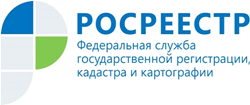 Управление Росреестра по Республике АдыгеяВопросы Росреестру: как отказаться от своего права на землю?Нередко для граждан становится актуальным вопрос отказа от права собственности на землю. Возможно, это связано с тем, что какое-то время назад земельные участки передавались от государства на безвозмездной основе. Кроме того, распространены случаи передачи земли по наследству.Но со временем такие наделы оказываются заброшенными их собственниками, а фактическая принадлежность подтверждается только документами. Что делать, если имеющийся отрезок земли приносит одни убытки? Как отказаться от своего права на участок? Для того  чтобы правильно оформить отказ от земельного участка, собственнику необходимо подать заявление об отказе от соответствующего права собственности на него. К заявлению прикладывается правоустанавливающий документ на землю. Это может быть договор, постановление органа местного самоуправления, свидетельство, т.е. документ, подтверждающий право на земельный участок. Если право собственности ранее зарегистрировано в Едином государственном реестре недвижимости, то достаточно представить только заявление об отказе.Заявление и необходимые документы можно подать через МФЦ, отправить по почте письмом с объявленной ценностью при его пересылке, описью вложения и уведомлением о вручении, при этом подлинность подписи заявителя на заявлении должна быть засвидетельствована в нотариальном порядке. Если у заявителя имеется усиленная квалифицированная электронная подпись, то можно направить заявление и прилагаемые документы в электронном виде. За государственную регистрацию прекращения права собственности государственная пошлина не взимается.